Рисунки, поделки, посвященные 75-летию Великой Победы, выполненные учениками 3 «А» класса МБОУ  МО Динской район СОШ №31,  классный руководитель                                                                  Леднева Светлана Александровна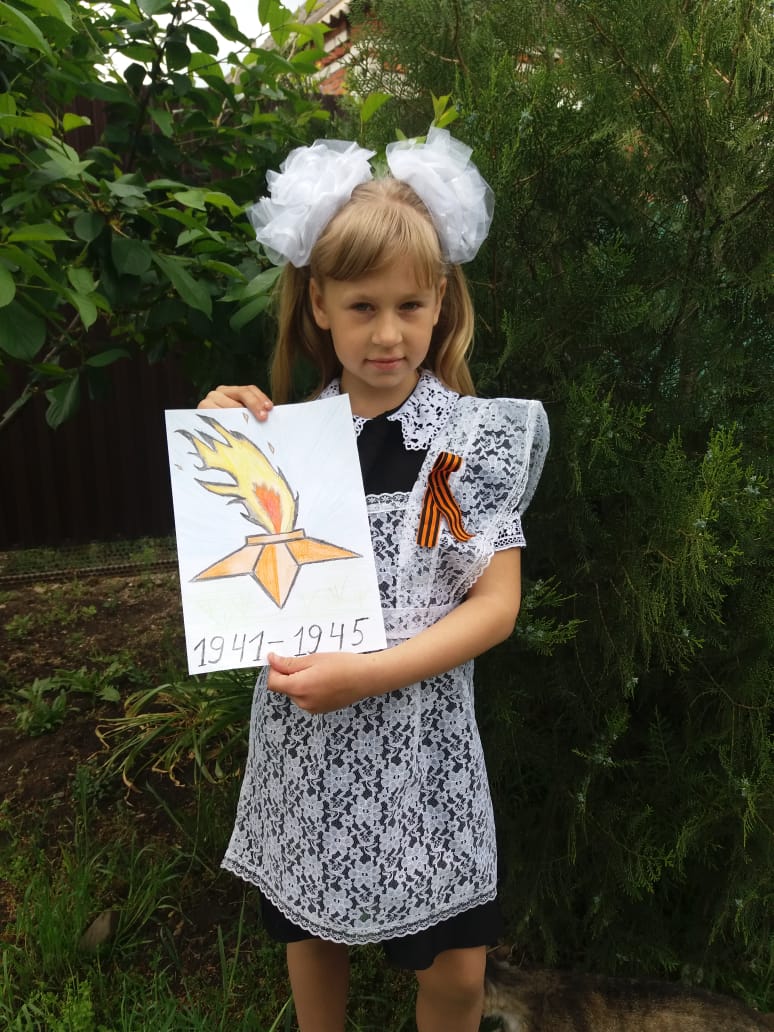                                       Чернова  Эвелина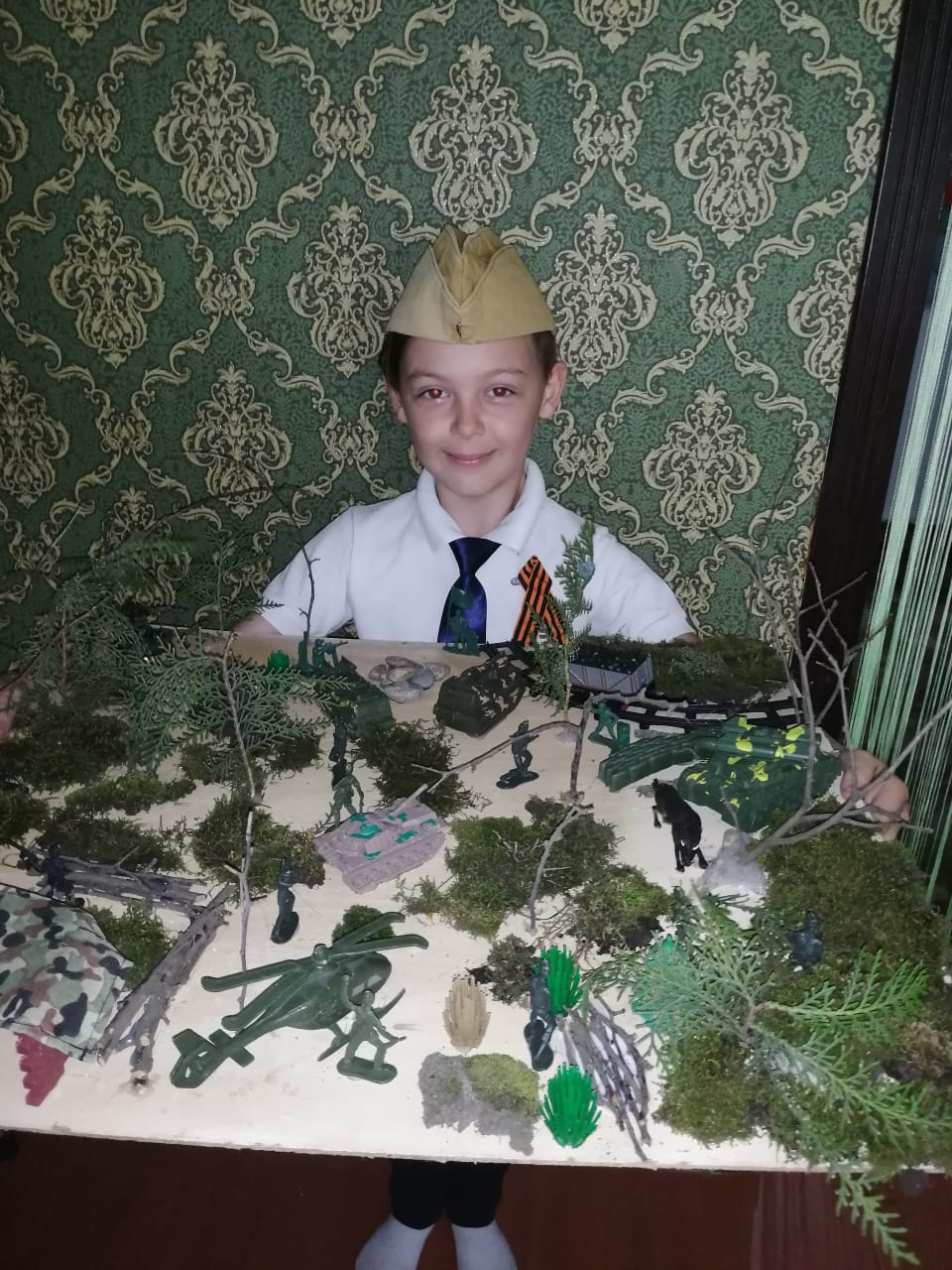 Мосинцев Глеб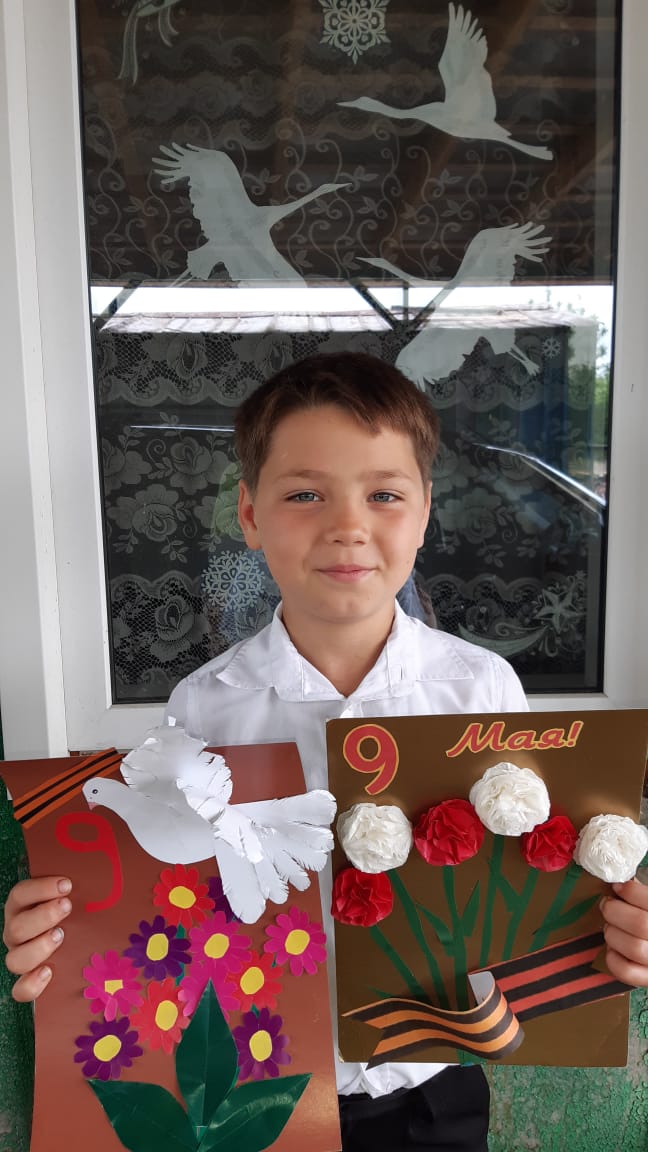 Савалуев Данил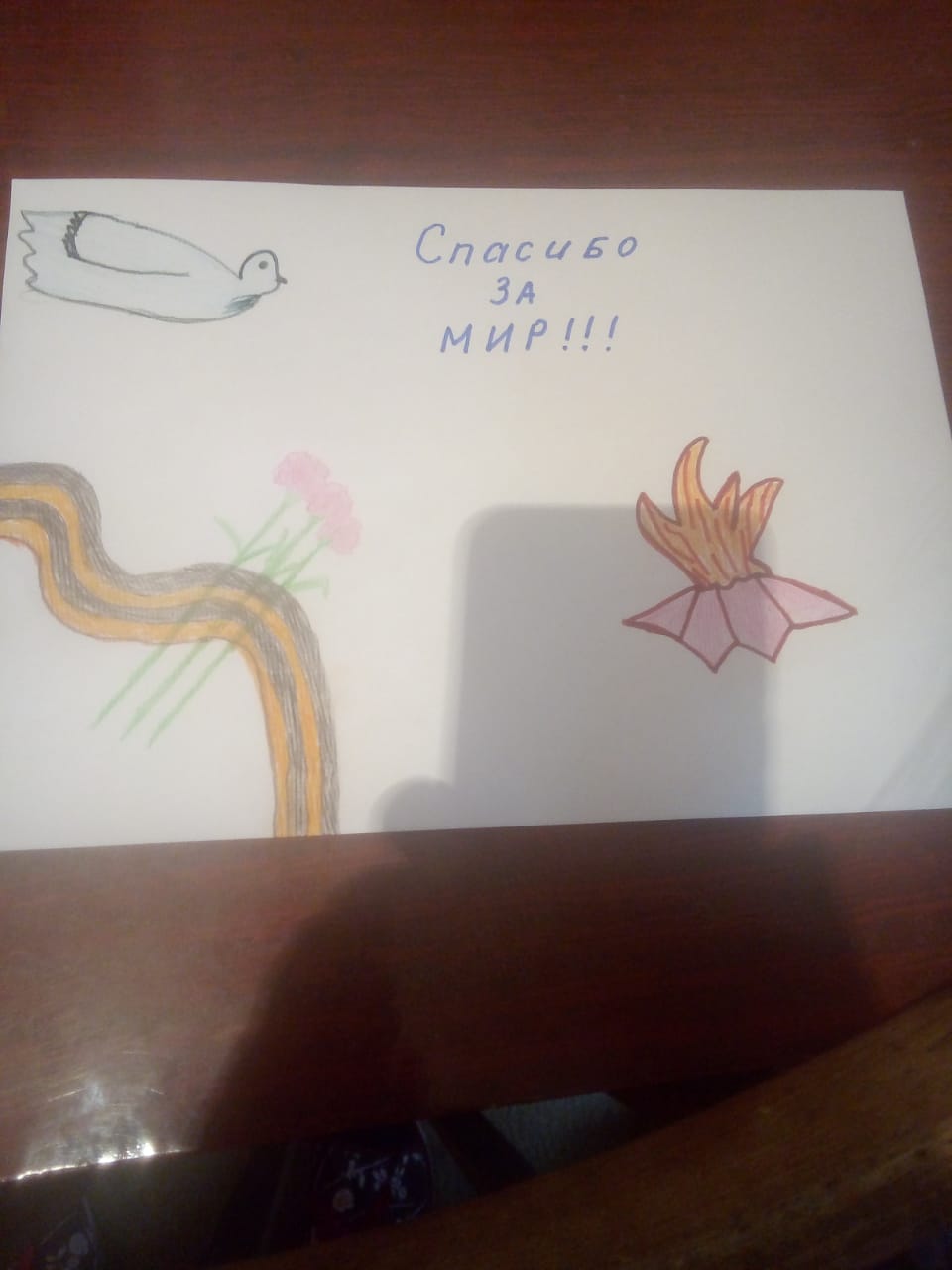 Токмаков Руслан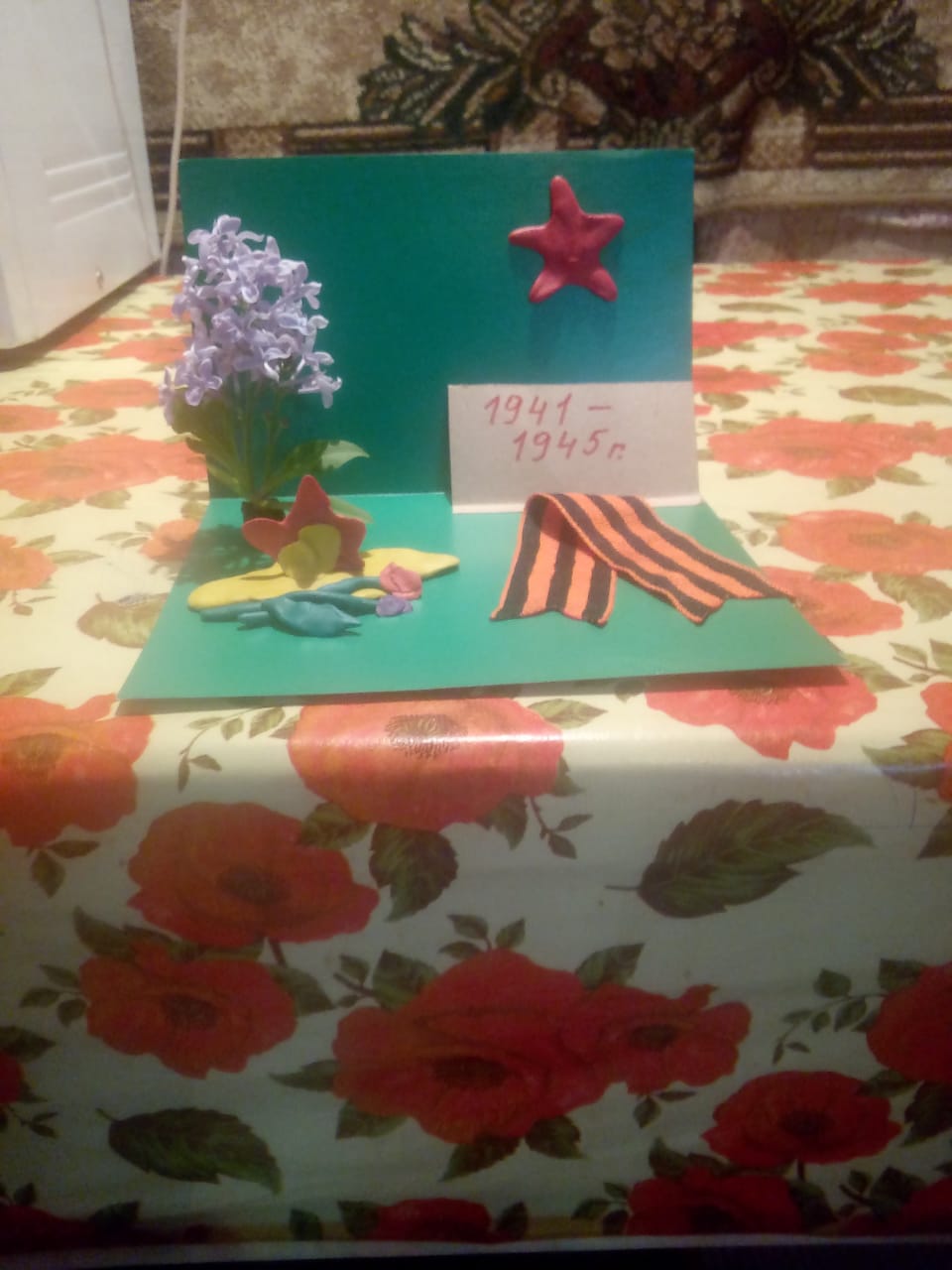 Мамбетова Ленара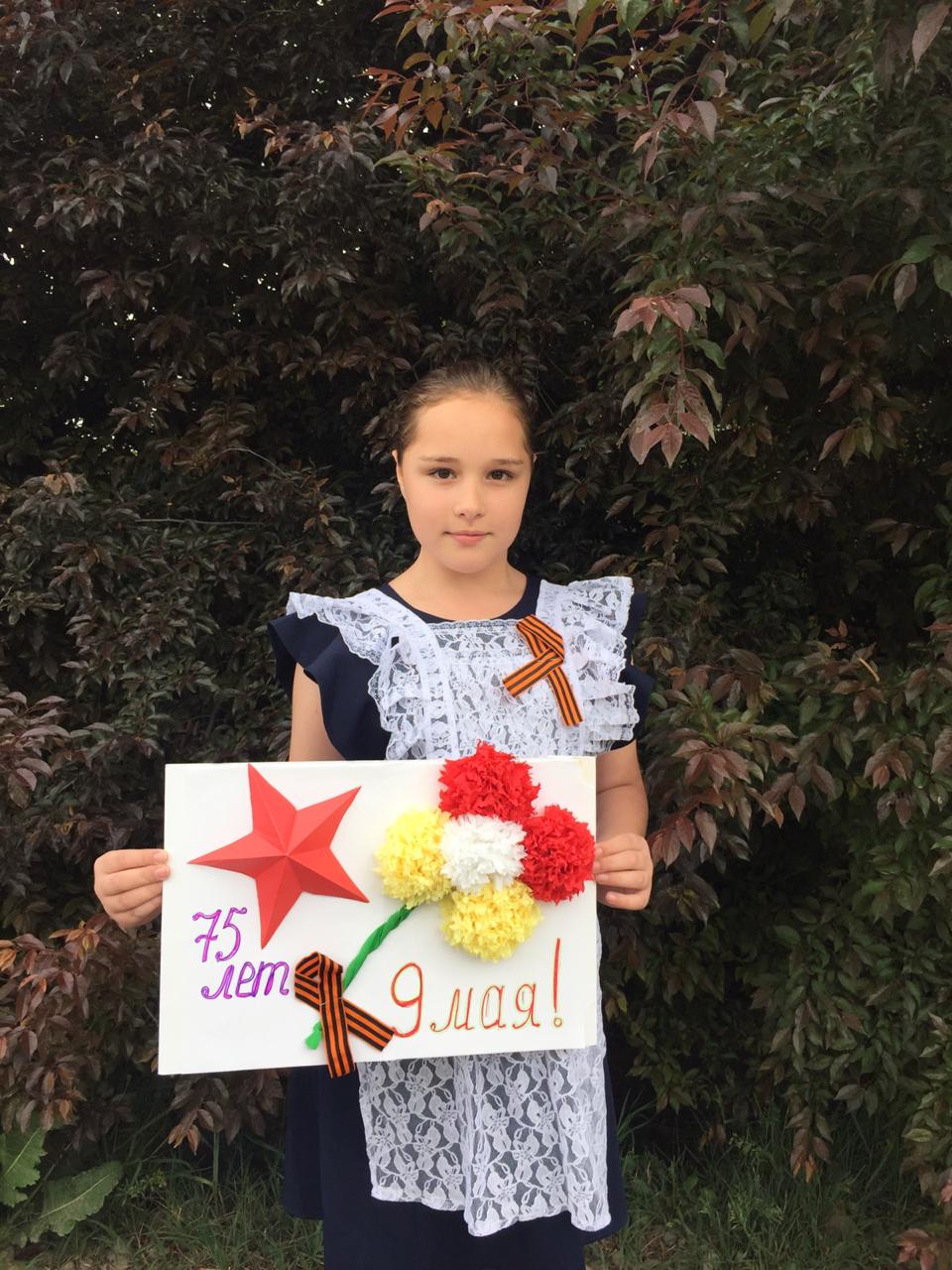 Боталова Екатерина